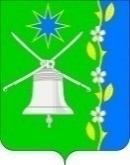 СОВЕТ НОВОБЕЙСУГСКОГО СЕЛЬСКОГО ПОСЕЛЕНИЯ ВЫСЕЛКОВСКОГО РАЙОНА45  сессии 4 созываРЕШЕНИЕот 26.10.2023.                                                                                         № 13-193станица НовобейсугскаяО внесении изменений в решение Совета Новобейсугскогосельского поселения Выселковского района от 14 октября 2021 года № 3-104 «Об утверждении Положения о муниципальном контроле в сфере благоустройства в Новобейсугском сельском поселении Выселковского района»В соответствии с Федеральным законом от 06 октября 2003 года 
№131-ФЗ «Об общих принципах организации местного самоуправления в Российской Федерации», в целях реализации Федерального закона от 3 июля 2020 года № 248-ФЗ «О государственном контроле (надзоре) и муниципальном контроле в Российской Федерации», Уставом Новобейсугского сельского поселения Выселковского района, а также в целях приведения в соответствие действующему законодательству нормативно - правовых актов Новобейсугского сельского поселения Выселковского района, Совет Новобейсугского сельского поселения Выселковского района р е ш и л:	1. Внести в решение Совета Новобейсугского сельского поселения Выселковского района от 14 октября 2021 года № 3-104 «Об утверждении Положения о муниципальном контроле в сфере благоустройства в Новобейсугском сельском поселении Выселковского района следующие изменения:1.1. п.п. 1 пункта 4.2.1. раздела 4.2. Меры, принимаемые Контрольным органом по результатам контрольных мероприятий, изложить в следующей редакции:«1) выдать после оформления акта контрольного мероприятия контролируемому лицу предписание об устранении выявленных нарушений обязательных требований (далее – предписание) с указанием разумных сроков их устранения, но не более шести месяцев (при проведении документарной проверки предписание направляется контролируемому лицу не позднее пяти рабочих дней после окончания документарной проверки) и (или) о проведении мероприятий по предотвращению причинения вреда (ущерба) охраняемым законом ценностям, а также других мероприятий, предусмотренных федеральным законом о виде контроля.Выдача предписаний по итогам проведения контрольных (надзорных) мероприятий без взаимодействия с контролируемым лицом не допускается, за исключением следующего случая: в случае если в ходе проведения выездного обследования в рамках муниципального контроля в сфере благоустройства выявлены нарушения обязательных требований, то составляется акт выездного обследования, который направляется контролируемому лицу, и выдается предписание об устранении выявленных нарушений. Оценка исполнения такого предписания осуществляется только посредством проведения контрольных (надзорных) мероприятий без взаимодействия;».1.2. раздел 4.8. Выездное обследование, изложить в новой редакции:« 4.8. Выездное обследование 4.8.1. Под выездным обследованием понимается контрольное (надзорное) мероприятие, проводимое в целях оценки соблюдения контролируемыми лицами обязательных требований.4.8.2. Выездное обследование может проводиться по месту нахождения (осуществления деятельности) организации (ее филиалов, представительств, обособленных структурных подразделений), месту осуществления деятельности гражданина, месту нахождения объекта контроля, при этом не допускается взаимодействие с контролируемым лицом.4.8.3. В ходе выездного обследования на общедоступных (открытых для посещения неограниченным кругом лиц) производственных объектах могут осуществляться:1) осмотр;2) отбор проб (образцов);3) инструментальное обследование (с применением видеозаписи);4) испытание;5) экспертиза.4.8.4 Выездное обследование проводится без информирования контролируемого лица.4.8.5. По результатам проведения выездного обследования не могут быть приняты решения, предусмотренные пунктами 1 и 2 части 2 статьи 90 Федерального закона от 31 июля 2020 года № 248- ФЗ «О государственном контроле (надзоре) и муниципальном контроле в Российской Федерации».4.8.6. Срок проведения выездного обследования одного объекта (нескольких объектов, расположенных в непосредственной близости друг от друга) не может превышать один рабочий день, если иное не установлено федеральным законом о виде контроля.4.8.7. В случае, если в рамках выездного обследования выявлены признаки нарушений обязательных требований, инспектор вправе незамедлительно провести контрольную закупку (при условии, что возможность проведения контрольной закупки в соответствии с настоящей статьей предусмотрена положением о виде контроля). В отношении проведения контрольной закупки не требуется принятие решения о проведении данного контрольного (надзорного) мероприятия. Информация о проведении контрольной закупки вносится в единый реестр контрольных (надзорных) мероприятий в течение одного рабочего дня с момента завершения контрольной закупки.».2. Решение вступает в силу с момента его официального обнародования.Глава Новобейсугскогосельского поселения  Выселковского района 	                                                                 В.В. Василенко